ICS 67.180.10Bu tadil, Türk Standardları Enstitüsü Gıda, Tarım ve Hayvancılık İhtisas Kuruluna bağlı TK15 Gıda ve Ziraat Teknik Komitesi’nce hazırlanmış ve TSE Teknik Kurulu’nun …..tarihli toplantısında kabul edilerek yayımına karar verilmiştir.Atıf yapılan standardlar ve veya/ dökümanlar kısmından aşağıdaki standartlar kaldırılmıştır.Atıf yapılan standardlar ve veya/dökümanlar kısmına aşağıdaki standartlar ilave edilmiştir.Madde 2.3.4 “Metalik maddeler tayini” maddesi aşağıdaki şekilde değiştirilmiş ve Madde 2.3.4.1, Madde 2.3.4.2 standart metinden çıkartılmıştır.2.3.4. Metalik maddeler tayiniMetalik maddeler (arsenik, kurşun ve bakır aranması) tayini,TS EN 15763’e göreyapılır ve sonucun Madde 1.2.1’e uygun olup olmadığına bakılır. Madde 2.3.5 “Maya ve küf sayımı” maddesi aşağıdaki şekilde değiştirilmiştir;2.3.5	Maya ve küf sayımıMaya ve küf sayımı, TS ISO 21527-2’ye göre yapılır ve sonucun Madde 1.2.1’e uygun olup olmadığına bakılır.Madde 2.3.6 “Fekal koli aranması” maddesi aşağıdaki şekilde değiştirilmiştir;2.3.6 - Fekal Koli AranmasıFekal koli aranması, TS ISO 4832’ye göre yapılır ve sonucun Madde 1.2.1’e uygun olup olmadığına bakılır.Madde 2.3.7 “Toplam mezofilik aerobik bakteri sayımı” maddesi aşağıdaki şekilde değiştirilmiştir;2.3.7	Toplam mezofilik aerobik bakteri sayımıMezofilik aerobik bakteri tayini, TS EN ISO 4833-1’e göre yapılır ve sonucun Madde 1.2.1’e uygun olup olmadığına bakılır.Madde 2.3.8 “Salmonella spp. aranması” maddesi aşağıdaki şekilde değiştirilmiştir;2.3.8	Salmonella spp. aranmasıSalmoella spp. aranması, TS EN ISO 6579-1'e göre yapılır ve sonucun Madde 1.2.1’e uygun olup olmadığına bakılır.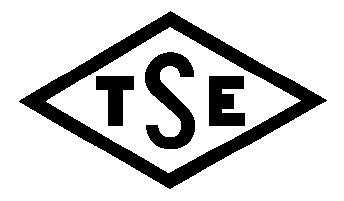 Sayfa 1/2TÜRK STANDARDITURKISH STANDARDTS 8000: 1996tst T1:Sakız Chewing gumTS NoTürkçe adıİngilizce adıISO 3094Fruit, Vegetable Products-Determination of Cupper Content-PhotometricFruit, Vegetable Products-Determination of Cupper Content-PhotometricTS 4265Dondurma – Süt esaslıIce-Cream-DairyTS 6182Meyve, sebze ve mamulleri-Kurşun miktarı tayini alevsiz atomik absorpsiyon spektrometrik metotFruits, Vegetables and Derived Products-Determination of Lead Content-Flameless Atomic Absorption Spectrometric MethodTS 6474Meyve, sebze ve mamulleri-Arsenik tayini-Gümüş dietilditiyokarbamat spektrofotometrik metotFruit, Vegetables and Derived Products-Determination of Arsenic Content-Silver Diethyldithiocarbamate Spectrophotometric MethodTS 6580Mikrobiyoloji-Maya ve küf sayımında genel kurallar - 25°c'da koloni sayım tekniğiMicrobiology-General Guidance for Enumeration of Yeasts and Moulds-Colony Count Technique at 25 DegreeTS 7438 ISO 6579Mikrobiyoloji-Salmonella aranması metotlarında genel kurallarMicrobiology-General Guidance On Methods for Detection of SalmonellaTS 7703 ISO 4833Mikrobiyoloji-Mikroorganizmaların sayımı için genel kurallar-30 c'de koloni sayım tekniğiMicrobiology-General Guidance for the Enumeration of Microorganisms-Colony Count Technique at 30 C.TS NoTürkçe adıİngilizce adıTS ISO 4832Gıda ve hayvan yemleri mikrobiyolojisi - Koliformların sayımı için yatay yöntem - Koloni sayım tekniğiMicrobiology of food and animal feeding stuffs - Horizontal method for the enumeration of coliforms – Colony -count techniqueTS EN ISO 4833-1Gıda zinciri mikrobiyolojisi - Mikroorganizmaların sayımı için yatay yöntem - Bölüm 1: Dökme plak tekniğiyle 30°C’ta koloni sayımıMicrobiology of the food chain - Horizontal method for the enumeration of microorganisms - Part 1: Colony count at 30 degrees C by the pour plate techniqueTS EN ISO 6579-1*Besin zincirinin mikrobiyolojisi - Salmonella'nın tespiti, sayımı ve serotiplendirmesi için yatay yöntem - Bölüm 1: Salmonella spp.Microbiology of the food chain - Horizontal method for the detection, enumeration and serotyping of Salmonella - Part 1: Detection of Salmonella spp. (ISO 6579-1:2017)TS EN 15763*Gıdalar - Eser elementlerin tayini - Basınç altında parçalama işleminden sonra arsenik, kurşun, kadmiyum ve civanın indüktif çift plazma kütle spektometri uygulaması (ICP-MS) ile tayiniFoodstuffs - Determination of trace elements - Determination of arsenic,cadmium, mercury and lead in foodstuffs by inductively coupled plasma mass spectrometry (ICP-MS) after pressure digestionTS ISO 21527-2Gıda ve hayvan yemleri mikrobiyolojisi - Maya ve küflerin sayımı için yatay yöntem - Bölüm 2: Su aktivitesi 0,95'e eşit veya daha düşük olan ürünlerde koloni sayım tekniğiMicrobiology of food and animal feeding stuffs - Horizontal method for the enumeration of yeasts and moulds - Part 2: Colony count technique in products with water activity less than or equal to 0,95